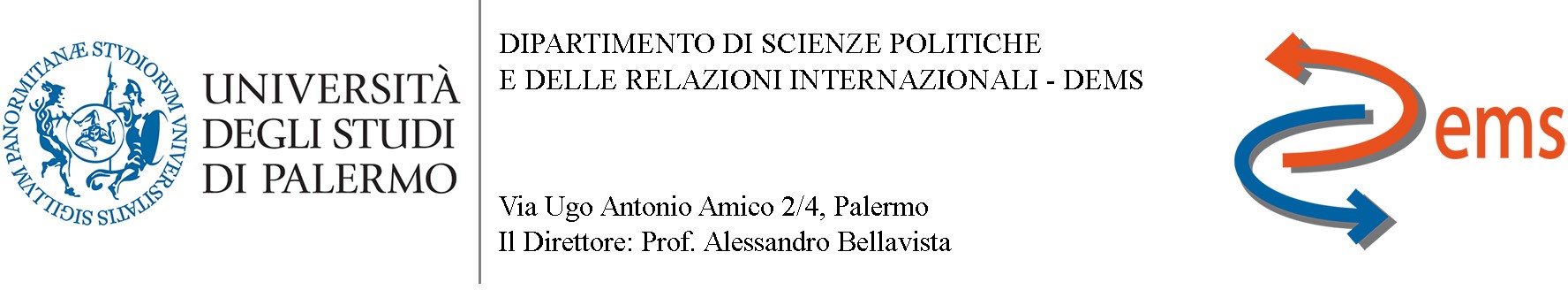 DISSERTATION TITLE assignment formLast name ……………………………………Name…………………………………………………Place of birth ……………………………….d.o.b. …………………Reg. N. ……………………….Address: ……………………………………………………………………………………………….Telephone n. …………………………………email: …………………………………………………Planned session: …………………………………………………………………………. …………..Topic of the final dissertation: ……………………………………………………………………………………………………………………………………………………..………………………….………………………………………………………………………………………………………… Supervisor: Prof.  ……………………………………………….Signature of the Supervisor Professor………………………………………………….Palermo………………Signature of the Student…………………………………..Via Maqueda 324, 90134 Palermo Tel 09123892514/515/530 dems@unipa.it  www.unipa.it/dems